Ministru kabineta rīkojuma projekta „Par naudas balvu piešķiršanu par izciliem sasniegumiem sportā” sākotnējās ietekmes novērtējuma  (anotācija)Izglītības un zinātnes ministrs					Kārlis ŠadurskisVizē:Valsts sekretāra vietnieks –Sporta departamenta direktors,valsts sekretāra pienākumu izpildītājs				Edgars Severs01.12.2017. 13:341825S.Roze67047933, santa.roze@izm.gov.lvE.Severs67047935, edgars.severs@izm.gov.lvI. Tiesību akta projekta izstrādes nepieciešamībaI. Tiesību akta projekta izstrādes nepieciešamībaI. Tiesību akta projekta izstrādes nepieciešamība1.PamatojumsSporta likuma 14.panta pirmā daļa un Ministru kabineta 2012.gada 3.janvāra noteikumu Nr.26 „Noteikumi par kārtību, kādā piešķiramas naudas balvas par izciliem sasniegumiem sportā, un naudas balvu apmēru” (turpmāk – Noteikumi) 2.punkts.Latvijas Nacionālās sporta padomes (turpmāk – Padome) 2017.gada 29.novembra sēdē Ministru kabinetam izteiktais priekšlikums (prot. Nr.4 4.§., 4.2.apakšpunkts) piešķirt naudas balvas par izciliem sasniegumiem sportā (par sportistu sasniegumiem 2016.gada nogalē un 2017.gadā).Noteikumu 27.punkts un Ministru kabineta 2009.gada 22.decembra noteikumu Nr.1644 „Kārtība, kādā pieprasa un izlieto budžeta programmas „Līdzekļi neparedzētiem gadījumiem” līdzekļus” 2. un 3.punkts. Likuma „Par valsts budžetu 2017.gadam” 31.panta 6.punkts.  Likuma par budžetu un finanšu vadību 9.panta 15.daļa.2.Pašreizējā situācija un problēmas, kuru risināšanai tiesību akta projekts izstrādāts, tiesiskā regulējuma mērķis un būtība	Saskaņā ar Sporta likuma 14.panta pirmo daļu Latvijas sportistiem, viņu treneriem, sportistus apkalpojošajiem sporta darbiniekiem, tai skaitā sporta ārstiem, apkalpojošajam personālam un attiecīgajām sporta federācijām Ministru kabinets var piešķirt naudas balvas par izciliem sasniegumiem sportā. Saskaņā ar Sporta likuma 9.panta trešās daļas 3.punktu Padome sniedz Ministru kabinetam priekšlikumus attiecībā uz naudas balvu piešķiršanu par izciliem sasniegumiem sportā.	Padomes 2017.gada 29.novembra sēdē, izvērtējot Noteikumos noteiktā kārtībā Izglītības un zinātnes ministrijā (turpmāk – IZM) saņemtos Sporta likumā noteiktā kārtībā atzīto sporta federāciju iesniegumus naudas balvu piešķiršanai par izciliem sasniegumiem sportā 2016.gada nogalē un 2017.gadā, Ministru kabinetam tika izteikts priekšlikums piešķirt naudas balvas sportistiem, viņu treneriem, sportistus apkalpojošajiem sporta darbiniekiem, tai skaitā sporta ārstiem, apkalpojošajam personālam un sporta federācijām. 	Saskaņā ar Noteikumu 2.punktu izglītības un zinātnes ministrs Padomes priekšlikumu par naudas balvu piešķiršanu iesniedz izskatīšanai Ministru kabinetā.	Ievērojot minēto, IZM ir izstrādājusi Ministru kabineta rīkojuma projektu „Par naudas balvu piešķiršanu par izciliem sasniegumiem sportā” (turpmāk – Rīkojuma projekts), kurš  paredz saskaņā ar Sporta likuma 14.panta pirmo daļu, kā arī ievērojot Noteikumu 2.punktu, piešķirt naudas balvas par izciliem sasniegumiem sportā 2016.gada nogalē un 2017.gadā. Lai naudas balvu izmaksai pieejamo ierobežoto valsts budžeta līdzekļu ietvaros nodrošinātu naudas balvu piešķiršanu, kā arī, ņemot vērā, ka saskaņā ar Noteikumu 10.punktu Padomei, izstrādājot priekšlikumu Ministru kabinetam par naudas balvu piešķiršanu, ir jāizvērtē sacensību nozīmīgums, sacensībās piedalījušos valstu skaits un sportistu vai komandu skaits, Padomes priekšlikumā un attiecīgi arī Rīkojuma projektā ir paredzēts piešķirt naudas balvas tikai tādā apmērā un tikai tiem sportistiem un attiecīgi arī sportistu treneriem un sportistus apkalpojošajiem sporta darbiniekiem, kā arī sporta federācijām, kādā to ir iespējams nodrošināt.	Rīkojuma projektā atsevišķi ir norādīts maksājamā iedzīvotāju ienākuma nodokļa apmērs (likuma „Par iedzīvotāju ienākuma nodokli” 9.panta pirmās daļas 10.punkts), kas tiek ietverts ar naudas balvu apbalvojamai personai piešķiramajā naudas balvā. Tādejādi iedzīvotāju ienākuma nodokļa maksājums (23% no summas, kas pārsniedz 1423 euro) naudas balvas saņēmējam jāsedz pašam (no saņemtās naudas balvas). Tajos gadījumos, kad sportistu treneriem un sportistus apkalpojošajiem sporta darbiniekiem Rīkojuma projektā paredzētas vairākas naudas balvas (par vairāku sportistu sasniegumiem) un šo naudas balvu kopējā summa pārsniedz 1423 euro, iedzīvotāju ienākuma nodokļa apmērs aprēķināts no naudas balvu kopsummas un nodokļu nomaksai paredzētā naudas summa norādīta pie šai personai piešķiramās  lielākās naudas balvas.	Saskaņā ar Noteikumu 27.punktu naudas balvu izmaksai izmantojami IZM apakšprogrammai „Balvas par izciliem sasniegumiem sportā” paredzētie valsts budžeta līdzekļi un citi valsts budžeta līdzekļi, ja par to pieņemts attiecīgs lēmums atbilstoši Likumam par budžetu un finanšu vadību. Rīkojuma projekts paredz naudas balvas 398 344 euro apmērā izmaksāt no likumā „Par valsts budžetu 2017.gadam” IZM pamatbudžeta apakšprogrammā 09.08.00 „Balvas par izciliem sasniegumiem sportā” iedalītajiem līdzekļiem. Tomēr šī summa nav pietiekama visu Rīkojuma projektā minēto naudas balvu izmaksai, kam kopā nepieciešami 494 599 euro (tai skaitā 69 310 euro nodokļu samaksai). Tādejādi, lai nodrošinātu naudas balvu izmaksu, ievērojot Padomes 2017.gada 29.novembra sēdē Ministru kabinetam izteikto aicinājumu (prot. Nr.4 4.§., 4.5.2.apakšpunkts), Rīkojuma projekts arī paredz uzdevumu Finanšu ministrijai no valsts budžeta programmas 02.00.00 „Līdzekļi neparedzētiem gadījumiem” piešķirt IZM 37 569 euro.  Savukārt, lai nodrošinātu Rīkojuma projekta 1.67. – 1.70. apakšpunktos minēto naudas balvu, kā arī daļēji nodrošinātu šā rīkojuma 1.56. – 1.57., 1.59. – 1.61. un 1.63. – 1.66. apakšpunktos minēto naudas balvu izmaksu (t.i., tādu naudas balvu izmaksu, kas saistītas ar sportistu ar invaliditāti sasniegumiem, kā arī sportistes I.Milleres sasniegumu (kurš izcīnīts, startējot kopīgā konkurencē ar vīriešiem)),  ievērojot Padomes 2017.gada 29.novembra sēdē Ministru kabinetam izteikto aicinājumu (prot. Nr.4 4.§., 4.5.1.3.apakšpunkts), Rīkojuma projekts paredz atbalstīt apropriācijas pārdali no Labklājības ministrijas 2017.gada budžeta apakšprogrammas 20.01.00 „Valsts sociālie pabalsti” valsts sociālā nodrošinājuma pabalstam prognozētā līdzekļu atlikuma uz IZM 2017.gada budžeta apakšprogrammu 09.08.00 “Balvas par izciliem sasniegumiem sportā” 58 686 euro apmērā.	Labklājības ministrijas 2017.gada valsts budžeta programmas 20.00.00 „Valsts sociālie pabalsti un izdienas pensijas” apakšprogrammā 20.01.00 „Valsts sociālie pabalsti” 2017.gada budžetā izdevumi sociālajiem pabalstiem, ņemot vērā apropriācijas pārdales, ir apstiprināti 252 411 113 euro apmērā, tajā skaitā izdevumi valsts sociālā nodrošinājuma pabalstam 
24 232 223 euro apmērā. Analizējot 2017.gada naudas plūsmu, izdevumi valsts sociālā nodrošinājuma pabalstam 10 mēnešos bija 20 246 955 euro, t.i. 83,6% no gada plāna (10 mēnešu vidējais rādītājs 83,3%). 2017.gada valsts budžetā valsts sociālā nodrošinājuma pabalsta saņēmēju skaits vidēji mēnesī plānots 
18 875 personas ar vidējo pabalsta apmēru 106,99 euro mēnesī. Analizējot 2017.gada 10 mēnešu statistiskos rādītājus un turpmākās tendences, tiek prognozēts, ka sociālā nodrošinājuma pabalsta saņēmēju skaits 2017.gadā sasniegs 18 765 personas (samazinājums par 110 personām vidēji mēnesī) ar vidējo pabalsta apmēru 107,35 euro mēnesī (pabalsta apmēra pieaugums 0,36 euro mēnesī), veidojot izdevumu apmēru 2017.gadam kopā 24 173 538 euro apmērā (107,35 euro pabalsta apmērs vidēji mēnesī * 18 765 pabalsta saņēmēju skaits vidēji mēnesī * 12 mēneši = 24 173 538 euro). Kopumā tiek prognozēts, ka pabalsta izmaksai 2017.gadā radīsies izdevumu ekonomija 58 686 euro apmērā, t.i., kopējie izdevumi sociālā nodrošinājuma pabalsta izmaksām 2017.gadā tiek prognozēti 24 173 537 euro apmērā. Tādejādi izdevumu ekonomiju 58 686 euro apmērā iespējams novirzīt naudas balvu par izciliem sasniegumiem sportā izmaksu nodrošināšanai. 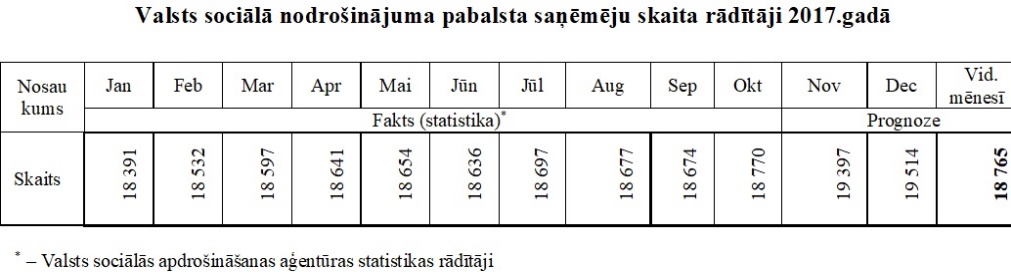 	Saskaņā ar likuma „Par valsts budžetu 2017.gadam” 30.pantu finanšu ministram ir tiesības budžeta resoram likumā noteiktās apropriācijas ietvaros pārdalīt apropriāciju starp programmām, apakšprogrammām, budžeta izdevumu kodiem atbilstoši ekonomiskajām kategorijām. Lai gan likuma 30.panta 1.punkts paredz nosacījumu, ka kopējais pārdales apjoms starp pamatbudžeta programmām (apakšprogrammām) nedrīkst izraisīt katras atsevišķās programmas (apakšprogrammas) palielinājumu, kas būtu lielāks par 5 procentiem no programmai (apakšprogrammai) apstiprinātās gada apropriācijas apjoma, saskaņā ar likuma 31.panta 6.punktu likuma 30.panta nosacījumi neattiecas uz funkciju pārdali vai strukturālajām reformām, ja ir pieņemts Ministru kabineta lēmums un Saeima normatīvajos aktos noteiktajā kārtībā ir piekritusi šādai pārdalei. Arī Likuma par budžetu un finanšu vadību 9.panta 15.daļa paredz tiesības finanšu ministram veikt apropriācijas pārdali starp ministrijām un citām centrālajām valsts iestādēm, tai skaitā funkciju pārdales vai strukturālo reformu gadījumos, ja ir pieņemts Ministru kabineta lēmums un Saeima ar atsevišķu lēmumu piekritusi šādai pārdalei.3.Projekta izstrādē iesaistītās institūcijasRīkojuma projektu izstrādāja IZM. Rīkojuma projekta izstrādes procesā notikušas konsultācijas ar Finanšu minstriju un Labklājības ministriju.4.Cita informācijaRīkojuma projekts tiešā veidā attiecas uz tūrisma, sporta un brīvā laika politiku (sporta politiku). Pastarpināti Rīkojuma projekts attiecas uz budžeta un finanšu politiku.II. Tiesību akta projekta ietekme uz sabiedrību, tautsaimniecības attīstību un administratīvo sloguProjekts šo jomu neskarIII. Tiesību akta projekta ietekme uz valsts budžetu un pašvaldību budžetiemIII. Tiesību akta projekta ietekme uz valsts budžetu un pašvaldību budžetiemIII. Tiesību akta projekta ietekme uz valsts budžetu un pašvaldību budžetiemIII. Tiesību akta projekta ietekme uz valsts budžetu un pašvaldību budžetiemIII. Tiesību akta projekta ietekme uz valsts budžetu un pašvaldību budžetiemIII. Tiesību akta projekta ietekme uz valsts budžetu un pašvaldību budžetiemRādītāji20172017Turpmākie trīs gadi (euro)Turpmākie trīs gadi (euro)Turpmākie trīs gadi (euro)Rādītāji20172017201820192020Rādītājisaskaņā ar valsts budžetu kārtējam gadamizmaiņas kārtējā gadā, salīdzinot ar budžetu kārtējam gadamizmaiņas, salīdzinot ar 2017. gaduizmaiņas, salīdzinot ar 2017.  gaduizmaiņas, salīdzinot ar 2017.  gadu1234561. Budžeta ieņēmumi:000001.1. valsts pamatbudžets, tai skaitā ieņēmumi no maksas pakalpojumiem un citi pašu ieņēmumiLabklājības ministrijas budžeta apakšprogramma 20.01.00 „Valsts sociālie pabalsti”24 232 223- 58 6861.1.2. IZM budžeta apakšprogramma 09.08.00 „Balvas par izciliem sasniegumiem sportā”42 686414 3441.1.3. IZM budžeta apakšprogramma 01.08.00 „Vispārējās izglītības atbalsta pasākumi”628 692- 293 8781.1.4. IZM budžeta apakšprogramma 02.01.00 „Profesionālās izglītības programmu īstenošana”72 030 301- 61 7801.2. valsts speciālais budžets1.3. pašvaldību budžets2. Budžeta izdevumi:037 5690002.1. valsts pamatbudžets037 5690002.1.1. Labklājības ministrijas budžeta apakšprogramma 20.01.00 „Valsts sociālie pabalsti”24 232 223- 58 6862.1.2. IZM budžeta apakšprogramma 09.08.00 „Balvas par izciliem sasniegumiem sportā”42 686414 3442.1.3. IZM budžeta apakšprogramma 01.08.00 „Vispārējās izglītības atbalsta pasākumi”628 692- 293 8782.1.4. IZM budžeta apakšprogramma 02.01.00 „Profesionālās izglītības programmu īstenošana”72 030 301- 61 7802.1.5. IZM budžeta programma 99.00.00 „Līdzekļu neparedzētiem gadījumiem izlietojums”37 5692.2. valsts speciālais budžets2.3. pašvaldību budžets 3. Finansiālā ietekme:0- 37 5690003.1. valsts pamatbudžets0- 37 5690003.2. speciālais budžets3.3. pašvaldību budžets 4. Finanšu līdzekļi papildu izdevumu finansēšanai (kompensējošu izdevumu samazinājumu norāda ar „+” zīmi)X37 5690004. Finanšu līdzekļi papildu izdevumu finansēšanai (kompensējošu izdevumu samazinājumu norāda ar „+” zīmi)X4. Finanšu līdzekļi papildu izdevumu finansēšanai (kompensējošu izdevumu samazinājumu norāda ar „+” zīmi)X5. Precizēta finansiālā ietekme:X00005.1. valsts pamatbudžetsX5.2. speciālais budžetsX5.3. pašvaldību budžets X6. Detalizēts ieņēmumu un izdevumu aprēķins (ja nepieciešams, detalizētu ieņēmumu un izdevumu aprēķinu var pievienot anotācijas pielikumā):	Rīkojuma projektā minēto naudas balvu izmaksai nepieciešami 494 599 euro.	Naudas balvas 398 344 euro apmērā tiks izmaksātas no IZM pamatbudžeta apakšprogrammā 09.08.00 „Balvas par izciliem sasniegumiem sportā” iedalītajiem līdzekļiem. Naudas balvas 
37 569 euro apmērā tiks izmaksātas no Finanšu ministrijas valsts budžeta programmas 02.00.00 „Līdzekļi neparedzētiem gadījumiem” IZM piešķirtajiem līdzekļiem. Atlikušais finansējums 58 686 euro apmērā naudas balvu izmaksai uz IZM 2017.gada budžeta apakšprogrammu 09.08.00 „Balvas par izciliem sasniegumiem sportā” tiks pārdalīts no Labklājības ministrijas 2017.gada budžeta apakšprogrammas 20.01.00 „Valsts sociālie pabalsti” valsts sociālā nodrošinājuma pabalstam prognozētā līdzekļu atlikuma. Minētās apropriācijas pārdales rezultātā izdevumi Labklājības ministrijas 2017.gada valsts budžeta programmas 20.00.00 „Valsts sociālie pabalsti un izdienas pensijas” apakšprogrammā 20.01.00 „Valsts sociālie pabalsti” par 58 686 euro samazināsies, bet attiecīgi par 58 686 euro palielināsies IZM 2017.gada valsts budžeta programmas 09.00.00 „Sports” apakšprogrammā 09.08.00 „Balvas par izciliem sasniegumiem sportā” paredzētie līdzekļi, kā rezultātā valsts budžeta ieņēmumi un izdevumi nemainās. IZM sadarbībā ar Labklājības ministriju normatīvajos aktos noteiktajā kārtībā sagatavos un iesniegs Finanšu ministrijā pieprasījumu valsts budžeta apropriācijas pārdalei 58 686 euro apmērā. Finanšu ministrs normatīvajos aktos noteiktajā kārtībā informēs Saeimu par minēto apropriācijas pārdali un pēc Saeimas atļaujas saņemšanas veiks apropriācijas pārdali 58 686 euro apmērā. Maksājamā iedzīvotāju ienākuma nodokļa apmērs veido 69 310 euro.	Rīkojuma projektā minēto naudas balvu izmaksai nepieciešami 494 599 euro.	Naudas balvas 398 344 euro apmērā tiks izmaksātas no IZM pamatbudžeta apakšprogrammā 09.08.00 „Balvas par izciliem sasniegumiem sportā” iedalītajiem līdzekļiem. Naudas balvas 
37 569 euro apmērā tiks izmaksātas no Finanšu ministrijas valsts budžeta programmas 02.00.00 „Līdzekļi neparedzētiem gadījumiem” IZM piešķirtajiem līdzekļiem. Atlikušais finansējums 58 686 euro apmērā naudas balvu izmaksai uz IZM 2017.gada budžeta apakšprogrammu 09.08.00 „Balvas par izciliem sasniegumiem sportā” tiks pārdalīts no Labklājības ministrijas 2017.gada budžeta apakšprogrammas 20.01.00 „Valsts sociālie pabalsti” valsts sociālā nodrošinājuma pabalstam prognozētā līdzekļu atlikuma. Minētās apropriācijas pārdales rezultātā izdevumi Labklājības ministrijas 2017.gada valsts budžeta programmas 20.00.00 „Valsts sociālie pabalsti un izdienas pensijas” apakšprogrammā 20.01.00 „Valsts sociālie pabalsti” par 58 686 euro samazināsies, bet attiecīgi par 58 686 euro palielināsies IZM 2017.gada valsts budžeta programmas 09.00.00 „Sports” apakšprogrammā 09.08.00 „Balvas par izciliem sasniegumiem sportā” paredzētie līdzekļi, kā rezultātā valsts budžeta ieņēmumi un izdevumi nemainās. IZM sadarbībā ar Labklājības ministriju normatīvajos aktos noteiktajā kārtībā sagatavos un iesniegs Finanšu ministrijā pieprasījumu valsts budžeta apropriācijas pārdalei 58 686 euro apmērā. Finanšu ministrs normatīvajos aktos noteiktajā kārtībā informēs Saeimu par minēto apropriācijas pārdali un pēc Saeimas atļaujas saņemšanas veiks apropriācijas pārdali 58 686 euro apmērā. Maksājamā iedzīvotāju ienākuma nodokļa apmērs veido 69 310 euro.	Rīkojuma projektā minēto naudas balvu izmaksai nepieciešami 494 599 euro.	Naudas balvas 398 344 euro apmērā tiks izmaksātas no IZM pamatbudžeta apakšprogrammā 09.08.00 „Balvas par izciliem sasniegumiem sportā” iedalītajiem līdzekļiem. Naudas balvas 
37 569 euro apmērā tiks izmaksātas no Finanšu ministrijas valsts budžeta programmas 02.00.00 „Līdzekļi neparedzētiem gadījumiem” IZM piešķirtajiem līdzekļiem. Atlikušais finansējums 58 686 euro apmērā naudas balvu izmaksai uz IZM 2017.gada budžeta apakšprogrammu 09.08.00 „Balvas par izciliem sasniegumiem sportā” tiks pārdalīts no Labklājības ministrijas 2017.gada budžeta apakšprogrammas 20.01.00 „Valsts sociālie pabalsti” valsts sociālā nodrošinājuma pabalstam prognozētā līdzekļu atlikuma. Minētās apropriācijas pārdales rezultātā izdevumi Labklājības ministrijas 2017.gada valsts budžeta programmas 20.00.00 „Valsts sociālie pabalsti un izdienas pensijas” apakšprogrammā 20.01.00 „Valsts sociālie pabalsti” par 58 686 euro samazināsies, bet attiecīgi par 58 686 euro palielināsies IZM 2017.gada valsts budžeta programmas 09.00.00 „Sports” apakšprogrammā 09.08.00 „Balvas par izciliem sasniegumiem sportā” paredzētie līdzekļi, kā rezultātā valsts budžeta ieņēmumi un izdevumi nemainās. IZM sadarbībā ar Labklājības ministriju normatīvajos aktos noteiktajā kārtībā sagatavos un iesniegs Finanšu ministrijā pieprasījumu valsts budžeta apropriācijas pārdalei 58 686 euro apmērā. Finanšu ministrs normatīvajos aktos noteiktajā kārtībā informēs Saeimu par minēto apropriācijas pārdali un pēc Saeimas atļaujas saņemšanas veiks apropriācijas pārdali 58 686 euro apmērā. Maksājamā iedzīvotāju ienākuma nodokļa apmērs veido 69 310 euro.	Rīkojuma projektā minēto naudas balvu izmaksai nepieciešami 494 599 euro.	Naudas balvas 398 344 euro apmērā tiks izmaksātas no IZM pamatbudžeta apakšprogrammā 09.08.00 „Balvas par izciliem sasniegumiem sportā” iedalītajiem līdzekļiem. Naudas balvas 
37 569 euro apmērā tiks izmaksātas no Finanšu ministrijas valsts budžeta programmas 02.00.00 „Līdzekļi neparedzētiem gadījumiem” IZM piešķirtajiem līdzekļiem. Atlikušais finansējums 58 686 euro apmērā naudas balvu izmaksai uz IZM 2017.gada budžeta apakšprogrammu 09.08.00 „Balvas par izciliem sasniegumiem sportā” tiks pārdalīts no Labklājības ministrijas 2017.gada budžeta apakšprogrammas 20.01.00 „Valsts sociālie pabalsti” valsts sociālā nodrošinājuma pabalstam prognozētā līdzekļu atlikuma. Minētās apropriācijas pārdales rezultātā izdevumi Labklājības ministrijas 2017.gada valsts budžeta programmas 20.00.00 „Valsts sociālie pabalsti un izdienas pensijas” apakšprogrammā 20.01.00 „Valsts sociālie pabalsti” par 58 686 euro samazināsies, bet attiecīgi par 58 686 euro palielināsies IZM 2017.gada valsts budžeta programmas 09.00.00 „Sports” apakšprogrammā 09.08.00 „Balvas par izciliem sasniegumiem sportā” paredzētie līdzekļi, kā rezultātā valsts budžeta ieņēmumi un izdevumi nemainās. IZM sadarbībā ar Labklājības ministriju normatīvajos aktos noteiktajā kārtībā sagatavos un iesniegs Finanšu ministrijā pieprasījumu valsts budžeta apropriācijas pārdalei 58 686 euro apmērā. Finanšu ministrs normatīvajos aktos noteiktajā kārtībā informēs Saeimu par minēto apropriācijas pārdali un pēc Saeimas atļaujas saņemšanas veiks apropriācijas pārdali 58 686 euro apmērā. Maksājamā iedzīvotāju ienākuma nodokļa apmērs veido 69 310 euro.	Rīkojuma projektā minēto naudas balvu izmaksai nepieciešami 494 599 euro.	Naudas balvas 398 344 euro apmērā tiks izmaksātas no IZM pamatbudžeta apakšprogrammā 09.08.00 „Balvas par izciliem sasniegumiem sportā” iedalītajiem līdzekļiem. Naudas balvas 
37 569 euro apmērā tiks izmaksātas no Finanšu ministrijas valsts budžeta programmas 02.00.00 „Līdzekļi neparedzētiem gadījumiem” IZM piešķirtajiem līdzekļiem. Atlikušais finansējums 58 686 euro apmērā naudas balvu izmaksai uz IZM 2017.gada budžeta apakšprogrammu 09.08.00 „Balvas par izciliem sasniegumiem sportā” tiks pārdalīts no Labklājības ministrijas 2017.gada budžeta apakšprogrammas 20.01.00 „Valsts sociālie pabalsti” valsts sociālā nodrošinājuma pabalstam prognozētā līdzekļu atlikuma. Minētās apropriācijas pārdales rezultātā izdevumi Labklājības ministrijas 2017.gada valsts budžeta programmas 20.00.00 „Valsts sociālie pabalsti un izdienas pensijas” apakšprogrammā 20.01.00 „Valsts sociālie pabalsti” par 58 686 euro samazināsies, bet attiecīgi par 58 686 euro palielināsies IZM 2017.gada valsts budžeta programmas 09.00.00 „Sports” apakšprogrammā 09.08.00 „Balvas par izciliem sasniegumiem sportā” paredzētie līdzekļi, kā rezultātā valsts budžeta ieņēmumi un izdevumi nemainās. IZM sadarbībā ar Labklājības ministriju normatīvajos aktos noteiktajā kārtībā sagatavos un iesniegs Finanšu ministrijā pieprasījumu valsts budžeta apropriācijas pārdalei 58 686 euro apmērā. Finanšu ministrs normatīvajos aktos noteiktajā kārtībā informēs Saeimu par minēto apropriācijas pārdali un pēc Saeimas atļaujas saņemšanas veiks apropriācijas pārdali 58 686 euro apmērā. Maksājamā iedzīvotāju ienākuma nodokļa apmērs veido 69 310 euro.6.1. detalizēts ieņēmumu aprēķins	Rīkojuma projektā minēto naudas balvu izmaksai nepieciešami 494 599 euro.	Naudas balvas 398 344 euro apmērā tiks izmaksātas no IZM pamatbudžeta apakšprogrammā 09.08.00 „Balvas par izciliem sasniegumiem sportā” iedalītajiem līdzekļiem. Naudas balvas 
37 569 euro apmērā tiks izmaksātas no Finanšu ministrijas valsts budžeta programmas 02.00.00 „Līdzekļi neparedzētiem gadījumiem” IZM piešķirtajiem līdzekļiem. Atlikušais finansējums 58 686 euro apmērā naudas balvu izmaksai uz IZM 2017.gada budžeta apakšprogrammu 09.08.00 „Balvas par izciliem sasniegumiem sportā” tiks pārdalīts no Labklājības ministrijas 2017.gada budžeta apakšprogrammas 20.01.00 „Valsts sociālie pabalsti” valsts sociālā nodrošinājuma pabalstam prognozētā līdzekļu atlikuma. Minētās apropriācijas pārdales rezultātā izdevumi Labklājības ministrijas 2017.gada valsts budžeta programmas 20.00.00 „Valsts sociālie pabalsti un izdienas pensijas” apakšprogrammā 20.01.00 „Valsts sociālie pabalsti” par 58 686 euro samazināsies, bet attiecīgi par 58 686 euro palielināsies IZM 2017.gada valsts budžeta programmas 09.00.00 „Sports” apakšprogrammā 09.08.00 „Balvas par izciliem sasniegumiem sportā” paredzētie līdzekļi, kā rezultātā valsts budžeta ieņēmumi un izdevumi nemainās. IZM sadarbībā ar Labklājības ministriju normatīvajos aktos noteiktajā kārtībā sagatavos un iesniegs Finanšu ministrijā pieprasījumu valsts budžeta apropriācijas pārdalei 58 686 euro apmērā. Finanšu ministrs normatīvajos aktos noteiktajā kārtībā informēs Saeimu par minēto apropriācijas pārdali un pēc Saeimas atļaujas saņemšanas veiks apropriācijas pārdali 58 686 euro apmērā. Maksājamā iedzīvotāju ienākuma nodokļa apmērs veido 69 310 euro.	Rīkojuma projektā minēto naudas balvu izmaksai nepieciešami 494 599 euro.	Naudas balvas 398 344 euro apmērā tiks izmaksātas no IZM pamatbudžeta apakšprogrammā 09.08.00 „Balvas par izciliem sasniegumiem sportā” iedalītajiem līdzekļiem. Naudas balvas 
37 569 euro apmērā tiks izmaksātas no Finanšu ministrijas valsts budžeta programmas 02.00.00 „Līdzekļi neparedzētiem gadījumiem” IZM piešķirtajiem līdzekļiem. Atlikušais finansējums 58 686 euro apmērā naudas balvu izmaksai uz IZM 2017.gada budžeta apakšprogrammu 09.08.00 „Balvas par izciliem sasniegumiem sportā” tiks pārdalīts no Labklājības ministrijas 2017.gada budžeta apakšprogrammas 20.01.00 „Valsts sociālie pabalsti” valsts sociālā nodrošinājuma pabalstam prognozētā līdzekļu atlikuma. Minētās apropriācijas pārdales rezultātā izdevumi Labklājības ministrijas 2017.gada valsts budžeta programmas 20.00.00 „Valsts sociālie pabalsti un izdienas pensijas” apakšprogrammā 20.01.00 „Valsts sociālie pabalsti” par 58 686 euro samazināsies, bet attiecīgi par 58 686 euro palielināsies IZM 2017.gada valsts budžeta programmas 09.00.00 „Sports” apakšprogrammā 09.08.00 „Balvas par izciliem sasniegumiem sportā” paredzētie līdzekļi, kā rezultātā valsts budžeta ieņēmumi un izdevumi nemainās. IZM sadarbībā ar Labklājības ministriju normatīvajos aktos noteiktajā kārtībā sagatavos un iesniegs Finanšu ministrijā pieprasījumu valsts budžeta apropriācijas pārdalei 58 686 euro apmērā. Finanšu ministrs normatīvajos aktos noteiktajā kārtībā informēs Saeimu par minēto apropriācijas pārdali un pēc Saeimas atļaujas saņemšanas veiks apropriācijas pārdali 58 686 euro apmērā. Maksājamā iedzīvotāju ienākuma nodokļa apmērs veido 69 310 euro.	Rīkojuma projektā minēto naudas balvu izmaksai nepieciešami 494 599 euro.	Naudas balvas 398 344 euro apmērā tiks izmaksātas no IZM pamatbudžeta apakšprogrammā 09.08.00 „Balvas par izciliem sasniegumiem sportā” iedalītajiem līdzekļiem. Naudas balvas 
37 569 euro apmērā tiks izmaksātas no Finanšu ministrijas valsts budžeta programmas 02.00.00 „Līdzekļi neparedzētiem gadījumiem” IZM piešķirtajiem līdzekļiem. Atlikušais finansējums 58 686 euro apmērā naudas balvu izmaksai uz IZM 2017.gada budžeta apakšprogrammu 09.08.00 „Balvas par izciliem sasniegumiem sportā” tiks pārdalīts no Labklājības ministrijas 2017.gada budžeta apakšprogrammas 20.01.00 „Valsts sociālie pabalsti” valsts sociālā nodrošinājuma pabalstam prognozētā līdzekļu atlikuma. Minētās apropriācijas pārdales rezultātā izdevumi Labklājības ministrijas 2017.gada valsts budžeta programmas 20.00.00 „Valsts sociālie pabalsti un izdienas pensijas” apakšprogrammā 20.01.00 „Valsts sociālie pabalsti” par 58 686 euro samazināsies, bet attiecīgi par 58 686 euro palielināsies IZM 2017.gada valsts budžeta programmas 09.00.00 „Sports” apakšprogrammā 09.08.00 „Balvas par izciliem sasniegumiem sportā” paredzētie līdzekļi, kā rezultātā valsts budžeta ieņēmumi un izdevumi nemainās. IZM sadarbībā ar Labklājības ministriju normatīvajos aktos noteiktajā kārtībā sagatavos un iesniegs Finanšu ministrijā pieprasījumu valsts budžeta apropriācijas pārdalei 58 686 euro apmērā. Finanšu ministrs normatīvajos aktos noteiktajā kārtībā informēs Saeimu par minēto apropriācijas pārdali un pēc Saeimas atļaujas saņemšanas veiks apropriācijas pārdali 58 686 euro apmērā. Maksājamā iedzīvotāju ienākuma nodokļa apmērs veido 69 310 euro.	Rīkojuma projektā minēto naudas balvu izmaksai nepieciešami 494 599 euro.	Naudas balvas 398 344 euro apmērā tiks izmaksātas no IZM pamatbudžeta apakšprogrammā 09.08.00 „Balvas par izciliem sasniegumiem sportā” iedalītajiem līdzekļiem. Naudas balvas 
37 569 euro apmērā tiks izmaksātas no Finanšu ministrijas valsts budžeta programmas 02.00.00 „Līdzekļi neparedzētiem gadījumiem” IZM piešķirtajiem līdzekļiem. Atlikušais finansējums 58 686 euro apmērā naudas balvu izmaksai uz IZM 2017.gada budžeta apakšprogrammu 09.08.00 „Balvas par izciliem sasniegumiem sportā” tiks pārdalīts no Labklājības ministrijas 2017.gada budžeta apakšprogrammas 20.01.00 „Valsts sociālie pabalsti” valsts sociālā nodrošinājuma pabalstam prognozētā līdzekļu atlikuma. Minētās apropriācijas pārdales rezultātā izdevumi Labklājības ministrijas 2017.gada valsts budžeta programmas 20.00.00 „Valsts sociālie pabalsti un izdienas pensijas” apakšprogrammā 20.01.00 „Valsts sociālie pabalsti” par 58 686 euro samazināsies, bet attiecīgi par 58 686 euro palielināsies IZM 2017.gada valsts budžeta programmas 09.00.00 „Sports” apakšprogrammā 09.08.00 „Balvas par izciliem sasniegumiem sportā” paredzētie līdzekļi, kā rezultātā valsts budžeta ieņēmumi un izdevumi nemainās. IZM sadarbībā ar Labklājības ministriju normatīvajos aktos noteiktajā kārtībā sagatavos un iesniegs Finanšu ministrijā pieprasījumu valsts budžeta apropriācijas pārdalei 58 686 euro apmērā. Finanšu ministrs normatīvajos aktos noteiktajā kārtībā informēs Saeimu par minēto apropriācijas pārdali un pēc Saeimas atļaujas saņemšanas veiks apropriācijas pārdali 58 686 euro apmērā. Maksājamā iedzīvotāju ienākuma nodokļa apmērs veido 69 310 euro.	Rīkojuma projektā minēto naudas balvu izmaksai nepieciešami 494 599 euro.	Naudas balvas 398 344 euro apmērā tiks izmaksātas no IZM pamatbudžeta apakšprogrammā 09.08.00 „Balvas par izciliem sasniegumiem sportā” iedalītajiem līdzekļiem. Naudas balvas 
37 569 euro apmērā tiks izmaksātas no Finanšu ministrijas valsts budžeta programmas 02.00.00 „Līdzekļi neparedzētiem gadījumiem” IZM piešķirtajiem līdzekļiem. Atlikušais finansējums 58 686 euro apmērā naudas balvu izmaksai uz IZM 2017.gada budžeta apakšprogrammu 09.08.00 „Balvas par izciliem sasniegumiem sportā” tiks pārdalīts no Labklājības ministrijas 2017.gada budžeta apakšprogrammas 20.01.00 „Valsts sociālie pabalsti” valsts sociālā nodrošinājuma pabalstam prognozētā līdzekļu atlikuma. Minētās apropriācijas pārdales rezultātā izdevumi Labklājības ministrijas 2017.gada valsts budžeta programmas 20.00.00 „Valsts sociālie pabalsti un izdienas pensijas” apakšprogrammā 20.01.00 „Valsts sociālie pabalsti” par 58 686 euro samazināsies, bet attiecīgi par 58 686 euro palielināsies IZM 2017.gada valsts budžeta programmas 09.00.00 „Sports” apakšprogrammā 09.08.00 „Balvas par izciliem sasniegumiem sportā” paredzētie līdzekļi, kā rezultātā valsts budžeta ieņēmumi un izdevumi nemainās. IZM sadarbībā ar Labklājības ministriju normatīvajos aktos noteiktajā kārtībā sagatavos un iesniegs Finanšu ministrijā pieprasījumu valsts budžeta apropriācijas pārdalei 58 686 euro apmērā. Finanšu ministrs normatīvajos aktos noteiktajā kārtībā informēs Saeimu par minēto apropriācijas pārdali un pēc Saeimas atļaujas saņemšanas veiks apropriācijas pārdali 58 686 euro apmērā. Maksājamā iedzīvotāju ienākuma nodokļa apmērs veido 69 310 euro.6.2. detalizēts izdevumu aprēķins	Rīkojuma projektā minēto naudas balvu izmaksai nepieciešami 494 599 euro.	Naudas balvas 398 344 euro apmērā tiks izmaksātas no IZM pamatbudžeta apakšprogrammā 09.08.00 „Balvas par izciliem sasniegumiem sportā” iedalītajiem līdzekļiem. Naudas balvas 
37 569 euro apmērā tiks izmaksātas no Finanšu ministrijas valsts budžeta programmas 02.00.00 „Līdzekļi neparedzētiem gadījumiem” IZM piešķirtajiem līdzekļiem. Atlikušais finansējums 58 686 euro apmērā naudas balvu izmaksai uz IZM 2017.gada budžeta apakšprogrammu 09.08.00 „Balvas par izciliem sasniegumiem sportā” tiks pārdalīts no Labklājības ministrijas 2017.gada budžeta apakšprogrammas 20.01.00 „Valsts sociālie pabalsti” valsts sociālā nodrošinājuma pabalstam prognozētā līdzekļu atlikuma. Minētās apropriācijas pārdales rezultātā izdevumi Labklājības ministrijas 2017.gada valsts budžeta programmas 20.00.00 „Valsts sociālie pabalsti un izdienas pensijas” apakšprogrammā 20.01.00 „Valsts sociālie pabalsti” par 58 686 euro samazināsies, bet attiecīgi par 58 686 euro palielināsies IZM 2017.gada valsts budžeta programmas 09.00.00 „Sports” apakšprogrammā 09.08.00 „Balvas par izciliem sasniegumiem sportā” paredzētie līdzekļi, kā rezultātā valsts budžeta ieņēmumi un izdevumi nemainās. IZM sadarbībā ar Labklājības ministriju normatīvajos aktos noteiktajā kārtībā sagatavos un iesniegs Finanšu ministrijā pieprasījumu valsts budžeta apropriācijas pārdalei 58 686 euro apmērā. Finanšu ministrs normatīvajos aktos noteiktajā kārtībā informēs Saeimu par minēto apropriācijas pārdali un pēc Saeimas atļaujas saņemšanas veiks apropriācijas pārdali 58 686 euro apmērā. Maksājamā iedzīvotāju ienākuma nodokļa apmērs veido 69 310 euro.	Rīkojuma projektā minēto naudas balvu izmaksai nepieciešami 494 599 euro.	Naudas balvas 398 344 euro apmērā tiks izmaksātas no IZM pamatbudžeta apakšprogrammā 09.08.00 „Balvas par izciliem sasniegumiem sportā” iedalītajiem līdzekļiem. Naudas balvas 
37 569 euro apmērā tiks izmaksātas no Finanšu ministrijas valsts budžeta programmas 02.00.00 „Līdzekļi neparedzētiem gadījumiem” IZM piešķirtajiem līdzekļiem. Atlikušais finansējums 58 686 euro apmērā naudas balvu izmaksai uz IZM 2017.gada budžeta apakšprogrammu 09.08.00 „Balvas par izciliem sasniegumiem sportā” tiks pārdalīts no Labklājības ministrijas 2017.gada budžeta apakšprogrammas 20.01.00 „Valsts sociālie pabalsti” valsts sociālā nodrošinājuma pabalstam prognozētā līdzekļu atlikuma. Minētās apropriācijas pārdales rezultātā izdevumi Labklājības ministrijas 2017.gada valsts budžeta programmas 20.00.00 „Valsts sociālie pabalsti un izdienas pensijas” apakšprogrammā 20.01.00 „Valsts sociālie pabalsti” par 58 686 euro samazināsies, bet attiecīgi par 58 686 euro palielināsies IZM 2017.gada valsts budžeta programmas 09.00.00 „Sports” apakšprogrammā 09.08.00 „Balvas par izciliem sasniegumiem sportā” paredzētie līdzekļi, kā rezultātā valsts budžeta ieņēmumi un izdevumi nemainās. IZM sadarbībā ar Labklājības ministriju normatīvajos aktos noteiktajā kārtībā sagatavos un iesniegs Finanšu ministrijā pieprasījumu valsts budžeta apropriācijas pārdalei 58 686 euro apmērā. Finanšu ministrs normatīvajos aktos noteiktajā kārtībā informēs Saeimu par minēto apropriācijas pārdali un pēc Saeimas atļaujas saņemšanas veiks apropriācijas pārdali 58 686 euro apmērā. Maksājamā iedzīvotāju ienākuma nodokļa apmērs veido 69 310 euro.	Rīkojuma projektā minēto naudas balvu izmaksai nepieciešami 494 599 euro.	Naudas balvas 398 344 euro apmērā tiks izmaksātas no IZM pamatbudžeta apakšprogrammā 09.08.00 „Balvas par izciliem sasniegumiem sportā” iedalītajiem līdzekļiem. Naudas balvas 
37 569 euro apmērā tiks izmaksātas no Finanšu ministrijas valsts budžeta programmas 02.00.00 „Līdzekļi neparedzētiem gadījumiem” IZM piešķirtajiem līdzekļiem. Atlikušais finansējums 58 686 euro apmērā naudas balvu izmaksai uz IZM 2017.gada budžeta apakšprogrammu 09.08.00 „Balvas par izciliem sasniegumiem sportā” tiks pārdalīts no Labklājības ministrijas 2017.gada budžeta apakšprogrammas 20.01.00 „Valsts sociālie pabalsti” valsts sociālā nodrošinājuma pabalstam prognozētā līdzekļu atlikuma. Minētās apropriācijas pārdales rezultātā izdevumi Labklājības ministrijas 2017.gada valsts budžeta programmas 20.00.00 „Valsts sociālie pabalsti un izdienas pensijas” apakšprogrammā 20.01.00 „Valsts sociālie pabalsti” par 58 686 euro samazināsies, bet attiecīgi par 58 686 euro palielināsies IZM 2017.gada valsts budžeta programmas 09.00.00 „Sports” apakšprogrammā 09.08.00 „Balvas par izciliem sasniegumiem sportā” paredzētie līdzekļi, kā rezultātā valsts budžeta ieņēmumi un izdevumi nemainās. IZM sadarbībā ar Labklājības ministriju normatīvajos aktos noteiktajā kārtībā sagatavos un iesniegs Finanšu ministrijā pieprasījumu valsts budžeta apropriācijas pārdalei 58 686 euro apmērā. Finanšu ministrs normatīvajos aktos noteiktajā kārtībā informēs Saeimu par minēto apropriācijas pārdali un pēc Saeimas atļaujas saņemšanas veiks apropriācijas pārdali 58 686 euro apmērā. Maksājamā iedzīvotāju ienākuma nodokļa apmērs veido 69 310 euro.	Rīkojuma projektā minēto naudas balvu izmaksai nepieciešami 494 599 euro.	Naudas balvas 398 344 euro apmērā tiks izmaksātas no IZM pamatbudžeta apakšprogrammā 09.08.00 „Balvas par izciliem sasniegumiem sportā” iedalītajiem līdzekļiem. Naudas balvas 
37 569 euro apmērā tiks izmaksātas no Finanšu ministrijas valsts budžeta programmas 02.00.00 „Līdzekļi neparedzētiem gadījumiem” IZM piešķirtajiem līdzekļiem. Atlikušais finansējums 58 686 euro apmērā naudas balvu izmaksai uz IZM 2017.gada budžeta apakšprogrammu 09.08.00 „Balvas par izciliem sasniegumiem sportā” tiks pārdalīts no Labklājības ministrijas 2017.gada budžeta apakšprogrammas 20.01.00 „Valsts sociālie pabalsti” valsts sociālā nodrošinājuma pabalstam prognozētā līdzekļu atlikuma. Minētās apropriācijas pārdales rezultātā izdevumi Labklājības ministrijas 2017.gada valsts budžeta programmas 20.00.00 „Valsts sociālie pabalsti un izdienas pensijas” apakšprogrammā 20.01.00 „Valsts sociālie pabalsti” par 58 686 euro samazināsies, bet attiecīgi par 58 686 euro palielināsies IZM 2017.gada valsts budžeta programmas 09.00.00 „Sports” apakšprogrammā 09.08.00 „Balvas par izciliem sasniegumiem sportā” paredzētie līdzekļi, kā rezultātā valsts budžeta ieņēmumi un izdevumi nemainās. IZM sadarbībā ar Labklājības ministriju normatīvajos aktos noteiktajā kārtībā sagatavos un iesniegs Finanšu ministrijā pieprasījumu valsts budžeta apropriācijas pārdalei 58 686 euro apmērā. Finanšu ministrs normatīvajos aktos noteiktajā kārtībā informēs Saeimu par minēto apropriācijas pārdali un pēc Saeimas atļaujas saņemšanas veiks apropriācijas pārdali 58 686 euro apmērā. Maksājamā iedzīvotāju ienākuma nodokļa apmērs veido 69 310 euro.	Rīkojuma projektā minēto naudas balvu izmaksai nepieciešami 494 599 euro.	Naudas balvas 398 344 euro apmērā tiks izmaksātas no IZM pamatbudžeta apakšprogrammā 09.08.00 „Balvas par izciliem sasniegumiem sportā” iedalītajiem līdzekļiem. Naudas balvas 
37 569 euro apmērā tiks izmaksātas no Finanšu ministrijas valsts budžeta programmas 02.00.00 „Līdzekļi neparedzētiem gadījumiem” IZM piešķirtajiem līdzekļiem. Atlikušais finansējums 58 686 euro apmērā naudas balvu izmaksai uz IZM 2017.gada budžeta apakšprogrammu 09.08.00 „Balvas par izciliem sasniegumiem sportā” tiks pārdalīts no Labklājības ministrijas 2017.gada budžeta apakšprogrammas 20.01.00 „Valsts sociālie pabalsti” valsts sociālā nodrošinājuma pabalstam prognozētā līdzekļu atlikuma. Minētās apropriācijas pārdales rezultātā izdevumi Labklājības ministrijas 2017.gada valsts budžeta programmas 20.00.00 „Valsts sociālie pabalsti un izdienas pensijas” apakšprogrammā 20.01.00 „Valsts sociālie pabalsti” par 58 686 euro samazināsies, bet attiecīgi par 58 686 euro palielināsies IZM 2017.gada valsts budžeta programmas 09.00.00 „Sports” apakšprogrammā 09.08.00 „Balvas par izciliem sasniegumiem sportā” paredzētie līdzekļi, kā rezultātā valsts budžeta ieņēmumi un izdevumi nemainās. IZM sadarbībā ar Labklājības ministriju normatīvajos aktos noteiktajā kārtībā sagatavos un iesniegs Finanšu ministrijā pieprasījumu valsts budžeta apropriācijas pārdalei 58 686 euro apmērā. Finanšu ministrs normatīvajos aktos noteiktajā kārtībā informēs Saeimu par minēto apropriācijas pārdali un pēc Saeimas atļaujas saņemšanas veiks apropriācijas pārdali 58 686 euro apmērā. Maksājamā iedzīvotāju ienākuma nodokļa apmērs veido 69 310 euro.7. Cita informācijaInformāciju par apropriācijas izmaiņām likuma par valsts budžetu attiecīgajam gadam pielikumā „Valsts pamatbudžeta ieņēmumu un izdevumu atšifrējums pa programmām un apakšprogrammām” (veidlapa APRO) IZM sadarbībā ar Labklājības ministriju iesniegs Finanšu ministrijā pēc Rīkojuma projekta pieņemšanas Ministru kabinetā. Tāpat IZM iesniegs Finanšu ministrijā pieprasījumu par līdzekļu piešķiršanu no Finanšu ministrijas valsts budžeta programmas 02.00.00 „Līdzekļi neparedzētiem gadījumiem”. Informāciju par apropriācijas izmaiņām likuma par valsts budžetu attiecīgajam gadam pielikumā „Valsts pamatbudžeta ieņēmumu un izdevumu atšifrējums pa programmām un apakšprogrammām” (veidlapa APRO) IZM sadarbībā ar Labklājības ministriju iesniegs Finanšu ministrijā pēc Rīkojuma projekta pieņemšanas Ministru kabinetā. Tāpat IZM iesniegs Finanšu ministrijā pieprasījumu par līdzekļu piešķiršanu no Finanšu ministrijas valsts budžeta programmas 02.00.00 „Līdzekļi neparedzētiem gadījumiem”. Informāciju par apropriācijas izmaiņām likuma par valsts budžetu attiecīgajam gadam pielikumā „Valsts pamatbudžeta ieņēmumu un izdevumu atšifrējums pa programmām un apakšprogrammām” (veidlapa APRO) IZM sadarbībā ar Labklājības ministriju iesniegs Finanšu ministrijā pēc Rīkojuma projekta pieņemšanas Ministru kabinetā. Tāpat IZM iesniegs Finanšu ministrijā pieprasījumu par līdzekļu piešķiršanu no Finanšu ministrijas valsts budžeta programmas 02.00.00 „Līdzekļi neparedzētiem gadījumiem”. Informāciju par apropriācijas izmaiņām likuma par valsts budžetu attiecīgajam gadam pielikumā „Valsts pamatbudžeta ieņēmumu un izdevumu atšifrējums pa programmām un apakšprogrammām” (veidlapa APRO) IZM sadarbībā ar Labklājības ministriju iesniegs Finanšu ministrijā pēc Rīkojuma projekta pieņemšanas Ministru kabinetā. Tāpat IZM iesniegs Finanšu ministrijā pieprasījumu par līdzekļu piešķiršanu no Finanšu ministrijas valsts budžeta programmas 02.00.00 „Līdzekļi neparedzētiem gadījumiem”. Informāciju par apropriācijas izmaiņām likuma par valsts budžetu attiecīgajam gadam pielikumā „Valsts pamatbudžeta ieņēmumu un izdevumu atšifrējums pa programmām un apakšprogrammām” (veidlapa APRO) IZM sadarbībā ar Labklājības ministriju iesniegs Finanšu ministrijā pēc Rīkojuma projekta pieņemšanas Ministru kabinetā. Tāpat IZM iesniegs Finanšu ministrijā pieprasījumu par līdzekļu piešķiršanu no Finanšu ministrijas valsts budžeta programmas 02.00.00 „Līdzekļi neparedzētiem gadījumiem”. IV. Tiesību akta projekta ietekme uz spēkā esošo tiesību normu sistēmuProjekts šo jomu neskarV. Tiesību akta projekta atbilstība Latvijas Republikas starptautiskajām saistībāmProjekts šo jomu neskarVI. Sabiedrības līdzdalība un komunikācijas aktivitātesProjekts šo jomu neskarVII. Tiesību akta projekta izpildes nodrošināšana un tās ietekme uz institūcijāmProjekts šo jomu neskar